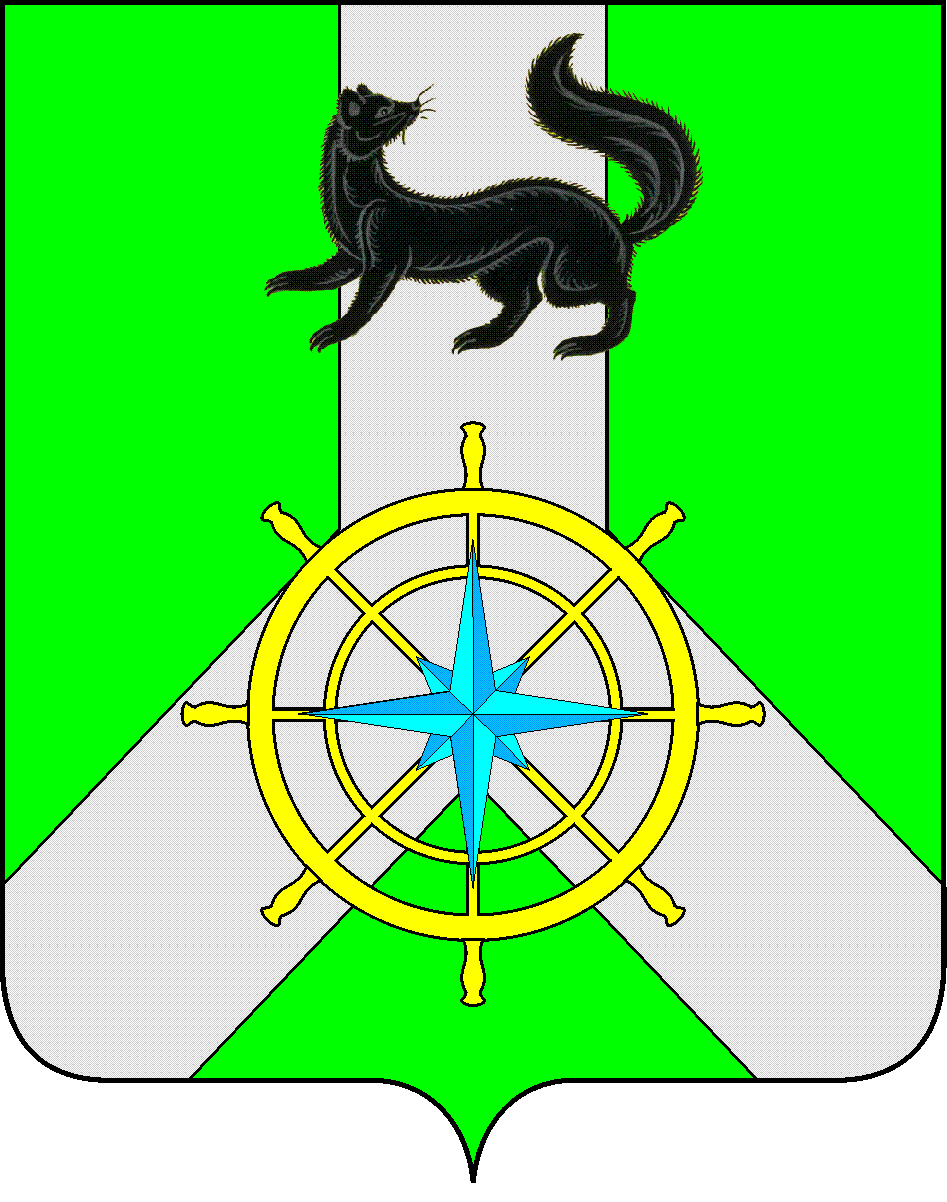 Р О С С И Й С К А Я   Ф Е Д Е Р А Ц И ЯИ Р К У Т С К А Я   О Б Л А С Т ЬК И Р Е Н С К И Й   М У Н И Ц И П А Л Ь Н Ы Й   Р А Й О НА Д М И Н И С Т Р А Ц И Я П О С Т А Н О В Л Е Н И ЕВ целях приведения нормативного правового акта в соответствие с действующим законодательством, руководствуясь Федеральным законом от 27.07.2010 N 210-ФЗ  "Об организации предоставления государственных и муниципальных услуг",  Федеральным законом от 06.10.2003 N 131-ФЗ  "Об общих принципах организации местного самоуправления в Российской Федерации", ст. 39,55 Устава муниципального образования Киренский район, администрация Киренского муниципального районаПОСТАНОВЛЯЕТ:1. Внести изменения в наименование Постановления администрации Киренского муниципального района от 06.09.2022 года № 549 слова «государственной или муниципальной собственности, и земельных участков, находящихся в муниципальной собственности» заменить на слова «муниципальной собственности или земельных участков государственная собственность на которые не разграничена и земельных участков, находящихся в частной собственности, расположенных»;2. пункт 1  Постановления администрации Киренского муниципального района от 06.09.2022 года № 549 изложить в новой редакции следующего содержания:«1. Утвердить административный регламент по предоставлению муниципальной услуги «Перераспределение земель и (или) земельных участков, находящихся  в муниципальной собственности или земельных участков государственная собственность на которые не разграничена и земельных участков, находящихся в частной собственности,  расположенных на территории муниципального образования Киренский район согласно Приложения № 1.»;3.Внести изменения в административный регламент, утвержденный Постановлением администрации Киренского муниципального района от 06 сентября 2022 года № 549 в соответствии с Приложением к настоящему Постановлению.4 Настоящее постановление подлежит официальному опубликованию в газете Киренского района "Ленские Зори" и размещению на официальном сайте администрации Киренского муниципального района: https://kirenskraion.mo38.ru.	5. Постановление вступает в силу со дня опубликования.	6. Контроль за выполнением настоящего постановления возложить на заместителя мэра муниципального района - председатель комитета по имуществу и ЖКХ администрации Киренского муниципального района.И.о. главы администрации						А.В. ВоробьевИсп. М.В. Тетерина Согласовано:Начальник правового отдела 		И.С. ЧернинаПриложение к Постановлению администрации Киренского  муниципального районаот 19 января 2023    № 22Изменения  в административный регламент по предоставлению муниципальной услуги «Перераспределение земель и (или) земельных участков, находящихся  в муниципальной собственности или земельных участков государственная собственность на которые не разграничена и земельных участков, находящихся в частной собственности, расположенных на территории муниципального образования Киренский район» утвержденный Постановлением администрации Киренского муниципального района от 06 сентября 2022 года № 549.1.  Наименование административного регламента, утвержденного Постановлением администрации Киренского муниципального района от 06.09.2022 года № 549 (далее Административный регламент) изложить в новой редакции следующего содержания:«Перераспределение земель и (или) земельных участков, находящихся  в муниципальной собственности или земельных участков государственная собственность на которые не разграничена и земельных участков, находящихся в частной собственности,  расположенных на территории муниципального образования Киренский район»;2. пункт 1.1 Административного регламента изложить в новой редакции следующего содержания:«1.1 Административный регламент предоставления муниципальной услуги «Перераспределение земель и (или) земельных участков, находящихся  в муниципальной собственности или земельных участков государственная собственность на которые не разграничена и земельных участков, находящихся в частной собственности, расположенных на территории муниципального образования Киренский район» разработан в целях повышения качества и доступности предоставления муниципальной услуги, определяет стандарт, сроки и последовательность действий  (административных процедур) при осуществлении полномочий по перераспределению земельных участков на межселенной территории и территории сельских поселений муниципального образования Киренский район»;3. пункт 2.1 Административного регламента изложить в новой редакции следующего содержания:	«2.1 Муниципальная услуга «Перераспределение земель и (или) земельных участков, находящихся  в муниципальной собственности или земельных участков государственная собственность на которые не разграничена и земельных участков, находящихся в частной собственности, расположенных на территории муниципального образования Киренский район»;	4. подпункт 2.5.1 пункта 2.5 Административного регламента изложить в новой редакции следующего содержания:	«2.5.1. Проект соглашения о перераспределении земель и (или) земельных участков, находящихся в муниципальной собственности, или земельных участков государственная собственность на которые не разграничена и земельных участков, находящихся в частной собственности  (далее – соглашение о перераспределении), подписанный должностным лицом уполномоченного органа, по форме согласно приложению № 1 к настоящему Административному регламенту;»;	5. по тексту Административного регламента и Приложений к Административному регламенту  слова «Перераспределение земель и (или) земельных участков, находящихся в государственной или муниципальной собственности, и земельных участков, находящихся в частной собственности» заменить на слова «Перераспределение земель и (или) земельных участков, находящихся  в муниципальной собственности или земельных участков государственная собственность на которые не разграничена и земельных участков, находящихся в частной собственности»;	6. по тексту Административного регламента и Приложений слова «государственная (муниципальная) услуга» заменить на слова «муниципальная услуга»;	7. в абзаце пятом  пункта 2.26 Административного регламента  слова «пунктом 6.7» заменит на слова «пунктами 6.3, 6.4»;	8. номер пункта 4.6 Административного регламента заменить на 4.4;	9. номер пункта 6.8 Административного регламента заменить на 6.4;	10. в подпункте 2 пункта 2.11 Административного регламента исключить  слова «указать наименование субъекта Российской Федерации» и слова «указать наименование  органа  государственной власти»;	11. в пункте 3.8 Административного регламента  исключить сноску.    от  19 января 2023 года                    №  22г. КиренскО внесении изменений 